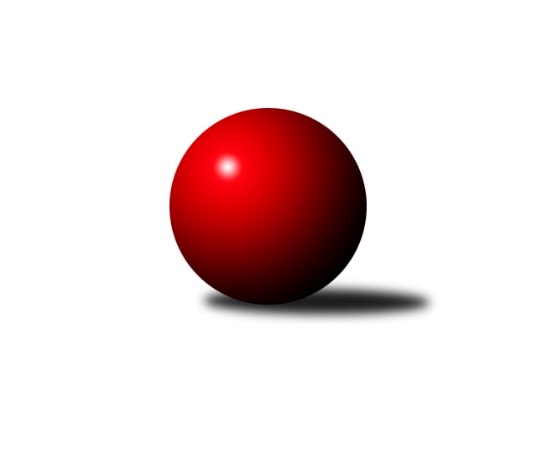 Č.2Ročník 2021/2022	17.9.2021Nejlepšího výkonu v tomto kole: 2755 dosáhlo družstvo: KK Kosmonosy BStředočeský krajský přebor I. třídy 2021/2022Výsledky 2. kolaSouhrnný přehled výsledků:TJ Sparta Kutná Hora B	- TJ Sokol Kolín B	5:3	2590:2458	9.0:3.0	17.9.TJ Sokol Kostelec nad Černými lesy A	- TJ Sokol Benešov C	7:1	2511:2369	9.0:3.0	17.9.KK Jiří Poděbrady B	- TJ Sparta Kutná Hora C	3:5	2388:2389	8.0:4.0	17.9.KK Vlašim B	- TJ Kovohutě Příbram B	5:3	2444:2300	7.0:5.0	17.9.KK Kosmonosy B	- TJ Sokol Tehovec B	8:0	2755:2382	11.0:1.0	17.9.KK SDS Sadská B	- TJ Sokol Červené Pečky	3:5	2529:2530	5.0:7.0	17.9.Tabulka družstev:	1.	TJ Sokol Kostelec nad Černými lesy A	2	2	0	0	14.0 : 2.0 	17.0 : 7.0 	 2440	4	2.	TJ Sokol Červené Pečky	2	2	0	0	10.0 : 6.0 	14.0 : 10.0 	 2463	4	3.	KK Kosmonosy B	2	1	0	1	11.5 : 4.5 	16.5 : 7.5 	 2668	2	4.	TJ Sokol Kolín B	2	1	0	1	11.0 : 5.0 	15.0 : 9.0 	 2500	2	5.	KK SDS Sadská B	2	1	0	1	9.0 : 7.0 	13.0 : 11.0 	 2542	2	6.	TJ Sparta Kutná Hora B	2	1	0	1	8.0 : 8.0 	16.0 : 8.0 	 2484	2	7.	KK Vlašim B	2	1	0	1	8.0 : 8.0 	12.0 : 12.0 	 2417	2	8.	TJ Sokol Benešov C	2	1	0	1	5.5 : 10.5 	9.5 : 14.5 	 2465	2	9.	TJ Sokol Tehovec B	2	1	0	1	5.0 : 11.0 	6.0 : 18.0 	 2389	2	10.	TJ Sparta Kutná Hora C	2	1	0	1	5.0 : 11.0 	4.0 : 20.0 	 2304	2	11.	KK Jiří Poděbrady B	2	0	0	2	5.0 : 11.0 	12.0 : 12.0 	 2464	0	12.	TJ Kovohutě Příbram B	2	0	0	2	4.0 : 12.0 	9.0 : 15.0 	 2280	0Podrobné výsledky kola:	 TJ Sparta Kutná Hora B	2590	5:3	2458	TJ Sokol Kolín B	Bohumír Kopecký	 	 199 	 225 		424 	 1:1 	 425 	 	227 	 198		Lukáš Vacek	Jaroslav Čermák	 	 228 	 232 		460 	 2:0 	 423 	 	202 	 221		Ladislav Hetcl ml.	Václav Pufler	 	 186 	 195 		381 	 1:1 	 396 	 	219 	 177		Ladislav Hetcl st.	Adam Janda	 	 215 	 227 		442 	 2:0 	 389 	 	188 	 201		Rudolf Zborník	Jiří Halfar	 	 228 	 232 		460 	 2:0 	 396 	 	198 	 198		Jonatán Mensatoris	František Tesař	 	 206 	 217 		423 	 1:1 	 429 	 	222 	 207		Dalibor Miervarozhodčí: Vyhlídal VítězslavNejlepšího výkonu v tomto utkání: 460 kuželek dosáhli: Jaroslav Čermák, Jiří Halfar	 TJ Sokol Kostelec nad Černými lesy A	2511	7:1	2369	TJ Sokol Benešov C	Miroslav Šplíchal	 	 211 	 212 		423 	 2:0 	 337 	 	166 	 171		Patrik Polach	David Novák	 	 207 	 236 		443 	 1:1 	 434 	 	212 	 222		Miroslav Drábek	Martin Malkovský	 	 182 	 195 		377 	 1:1 	 373 	 	167 	 206		Ladislav Žebrakovský	Michal Brachovec	 	 211 	 206 		417 	 2:0 	 393 	 	189 	 204		Jitka Drábková	Miloslav Budský	 	 209 	 221 		430 	 2:0 	 394 	 	186 	 208		Karel Palát	Patrik Matějček	 	 199 	 222 		421 	 1:1 	 438 	 	230 	 208		Ladislav Kalousrozhodčí: David NovákNejlepší výkon utkání: 443 - David Novák	 KK Jiří Poděbrady B	2388	3:5	2389	TJ Sparta Kutná Hora C	Jan Černý	 	 235 	 204 		439 	 2:0 	 399 	 	217 	 182		Ivana Kopecká	Václav Kňap	 	 211 	 211 		422 	 2:0 	 402 	 	209 	 193		Klára Miláčková	Jitka Vacková	 	 223 	 225 		448 	 2:0 	 393 	 	184 	 209		Zdeňka Vokolková	Václav Anděl *1	 	 194 	 212 		406 	 1:1 	 430 	 	227 	 203		Marie Adamcová	Ondřej Šustr *2	 	 189 	 200 		389 	 1:1 	 392 	 	218 	 174		Jana Abrahámová	Vladimír Klindera	 	 152 	 132 		284 	 0:2 	 373 	 	180 	 193		Hana Barborovározhodčí: Anděl Václavstřídání: *1 od 51. hodu Dušan Richter, *2 od 21. hodu Svatopluk ČechNejlepší výkon utkání: 448 - Jitka Vacková	 KK Vlašim B	2444	5:3	2300	TJ Kovohutě Příbram B	Luboš Trna	 	 204 	 174 		378 	 0:2 	 412 	 	217 	 195		Lukáš Chmel	Simona Kačenová	 	 204 	 211 		415 	 1:1 	 426 	 	216 	 210		Petr Kříž	Pavel Vojta	 	 201 	 192 		393 	 1:1 	 405 	 	197 	 208		Václav Šefl	Vladislav Pessr	 	 220 	 238 		458 	 2:0 	 388 	 	186 	 202		Václav Kodet	Luboš Zajíček	 	 218 	 203 		421 	 2:0 	 342 	 	178 	 164		Jaroslav Chmel *1	Tomáš Hašek	 	 210 	 169 		379 	 1:1 	 327 	 	144 	 183		Vladimír Perglrozhodčí: Trna Lubošstřídání: *1 od 51. hodu Miloš BrenningNejlepší výkon utkání: 458 - Vladislav Pessr	 KK Kosmonosy B	2755	8:0	2382	TJ Sokol Tehovec B	Renáta Vystrčilová *1	 	 189 	 214 		403 	 1:1 	 398 	 	191 	 207		Tomáš Vavřinec	Břetislav Vystrčil	 	 241 	 238 		479 	 2:0 	 384 	 	191 	 193		Miloslav Dlabač	Věroslav Řípa	 	 202 	 230 		432 	 2:0 	 368 	 	193 	 175		Tomáš Bílek	Marek Náhlovský	 	 271 	 239 		510 	 2:0 	 404 	 	212 	 192		Jiří Chaloupka	Petr Novák	 	 230 	 223 		453 	 2:0 	 392 	 	202 	 190		Jan Cukr	Ondrej Troják	 	 251 	 227 		478 	 2:0 	 436 	 	226 	 210		Jan Volhejnrozhodčí: Novák Petrstřídání: *1 od 43. hodu Ondřej MajerčíkNejlepší výkon utkání: 510 - Marek Náhlovský	 KK SDS Sadská B	2529	3:5	2530	TJ Sokol Červené Pečky	Jan Suchánek	 	 198 	 207 		405 	 0:2 	 462 	 	245 	 217		Pavel Hietenbal	Miloš Lédl	 	 205 	 220 		425 	 1:1 	 435 	 	193 	 242		Jan Kumstát	Jiří Miláček	 	 220 	 213 		433 	 1:1 	 413 	 	222 	 191		Karel Dvořák	Marie Šturmová	 	 209 	 216 		425 	 2:0 	 332 	 	151 	 181		Josef Šebor	Jan Svoboda	 	 214 	 222 		436 	 1:1 	 429 	 	236 	 193		Pavel Kořínek	Jaroslav Hojka	 	 196 	 209 		405 	 0:2 	 459 	 	235 	 224		Agaton Plaňanský ml.rozhodčí: Jan SvobodaNejlepší výkon utkání: 462 - Pavel HietenbalPořadí jednotlivců:	jméno hráče	družstvo	celkem	plné	dorážka	chyby	poměr kuž.	Maximum	1.	Břetislav Vystrčil 	KK Kosmonosy B	463.00	309.0	154.0	2.0	2/2	(479)	2.	Marek Náhlovský 	KK Kosmonosy B	462.50	303.5	159.0	3.5	2/2	(510)	3.	Ondrej Troják 	KK Kosmonosy B	458.00	322.5	135.5	5.0	2/2	(478)	4.	Ladislav Kalous 	TJ Sokol Benešov C	452.50	297.5	155.0	5.0	2/2	(467)	5.	Václav Kňap 	KK Jiří Poděbrady B	449.50	286.5	163.0	2.5	1/1	(477)	6.	Jiří Miláček 	KK SDS Sadská B	449.00	308.0	141.0	2.5	1/1	(465)	7.	Adam Janda 	TJ Sparta Kutná Hora B	447.00	313.0	134.0	7.0	2/2	(452)	8.	Jaroslav Čermák 	TJ Sparta Kutná Hora B	446.00	313.5	132.5	6.0	2/2	(460)	9.	Agaton Plaňanský  ml.	TJ Sokol Červené Pečky	445.00	306.5	138.5	2.0	2/2	(459)	10.	Petr Novák 	KK Kosmonosy B	445.00	312.5	132.5	4.5	2/2	(453)	11.	Miroslav Drábek 	TJ Sokol Benešov C	441.00	300.5	140.5	6.5	2/2	(448)	12.	Jitka Vacková 	KK Jiří Poděbrady B	440.50	298.0	142.5	5.5	1/1	(448)	13.	Věroslav Řípa 	KK Kosmonosy B	439.00	302.0	137.0	6.0	2/2	(446)	14.	Jan Černý 	KK Jiří Poděbrady B	439.00	316.0	123.0	5.0	1/1	(439)	15.	Lukáš Vacek 	TJ Sokol Kolín B	433.00	307.0	126.0	8.0	2/2	(441)	16.	Jan Svoboda 	KK SDS Sadská B	432.00	299.0	133.0	4.0	1/1	(436)	17.	Jiří Halfar 	TJ Sparta Kutná Hora B	430.50	283.0	147.5	5.5	2/2	(460)	18.	David Novák 	TJ Sokol Kostelec nad Černými lesy A	428.50	290.5	138.0	3.0	2/2	(443)	19.	Jan Renka  ml.	KK SDS Sadská B	428.00	294.0	134.0	5.0	1/1	(428)	20.	Patrik Matějček 	TJ Sokol Kostelec nad Černými lesy A	425.50	295.5	130.0	5.5	2/2	(430)	21.	Miloš Lédl 	KK SDS Sadská B	425.00	284.0	141.0	4.0	1/1	(425)	22.	Jaroslav Hojka 	KK SDS Sadská B	425.00	296.0	129.0	6.5	1/1	(445)	23.	Ladislav Hetcl  ml.	TJ Sokol Kolín B	425.00	297.5	127.5	5.5	2/2	(427)	24.	Michal Brachovec 	TJ Sokol Kostelec nad Černými lesy A	420.50	285.5	135.0	8.0	2/2	(424)	25.	Jitka Drábková 	TJ Sokol Benešov C	420.50	297.0	123.5	9.0	2/2	(448)	26.	Dalibor Mierva 	TJ Sokol Kolín B	418.00	282.0	136.0	6.5	2/2	(429)	27.	Jan Volhejn 	TJ Sokol Tehovec B	416.50	289.0	127.5	8.0	2/2	(436)	28.	Ondřej Šustr 	KK Jiří Poděbrady B	413.00	297.0	116.0	7.0	1/1	(413)	29.	Petr Kříž 	TJ Kovohutě Příbram B	412.50	284.0	128.5	7.0	2/2	(426)	30.	Lukáš Chmel 	TJ Kovohutě Příbram B	412.00	293.5	118.5	6.0	2/2	(412)	31.	Tomáš Vavřinec 	TJ Sokol Tehovec B	410.50	283.5	127.0	7.5	2/2	(423)	32.	Luboš Zajíček 	KK Vlašim B	409.00	290.0	119.0	8.0	2/2	(421)	33.	Jan Suchánek 	KK SDS Sadská B	409.00	295.0	114.0	12.0	1/1	(413)	34.	Karel Dvořák 	TJ Sokol Červené Pečky	408.00	279.5	128.5	5.5	2/2	(413)	35.	Václav Anděl 	KK Jiří Poděbrady B	407.00	275.0	132.0	6.0	1/1	(407)	36.	Jan Cukr 	TJ Sokol Tehovec B	406.00	288.5	117.5	5.0	2/2	(420)	37.	Pavel Kořínek 	TJ Sokol Červené Pečky	404.50	300.0	104.5	9.5	2/2	(429)	38.	Miroslav Šplíchal 	TJ Sokol Kostelec nad Černými lesy A	403.00	278.0	125.0	7.5	2/2	(423)	39.	Marie Šturmová 	KK SDS Sadská B	400.50	277.5	123.0	6.5	1/1	(425)	40.	Václav Šefl 	TJ Kovohutě Příbram B	400.50	293.5	107.0	10.5	2/2	(405)	41.	Marie Adamcová 	TJ Sparta Kutná Hora C	399.50	280.5	119.0	9.5	2/2	(430)	42.	Jiří Chaloupka 	TJ Sokol Tehovec B	398.50	274.0	124.5	7.0	2/2	(404)	43.	Miloslav Dlabač 	TJ Sokol Tehovec B	398.00	279.0	119.0	10.5	2/2	(412)	44.	Václav Pufler 	TJ Sparta Kutná Hora B	397.50	281.0	116.5	6.5	2/2	(414)	45.	Luboš Trna 	KK Vlašim B	397.00	287.5	109.5	12.5	2/2	(416)	46.	Pavel Vojta 	KK Vlašim B	395.50	272.5	123.0	5.5	2/2	(398)	47.	Jana Abrahámová 	TJ Sparta Kutná Hora C	391.50	277.0	114.5	11.5	2/2	(392)	48.	Tomáš Hašek 	KK Vlašim B	390.50	270.5	120.0	8.5	2/2	(402)	49.	Ivana Kopecká 	TJ Sparta Kutná Hora C	390.00	277.0	113.0	9.5	2/2	(399)	50.	Miloslav Budský 	TJ Sokol Kostelec nad Černými lesy A	389.50	267.0	122.5	4.5	2/2	(430)	51.	Svatopluk Čech 	KK Jiří Poděbrady B	386.00	294.0	92.0	10.0	1/1	(386)	52.	Bohumír Kopecký 	TJ Sparta Kutná Hora B	379.50	261.5	118.0	10.0	2/2	(424)	53.	Václav Kodet 	TJ Kovohutě Příbram B	374.50	269.5	105.0	10.5	2/2	(388)	54.	Martin Malkovský 	TJ Sokol Kostelec nad Černými lesy A	372.50	275.5	97.0	7.0	2/2	(377)	55.	Zdeňka Vokolková 	TJ Sparta Kutná Hora C	370.50	278.0	92.5	16.0	2/2	(393)	56.	Tomáš Bílek 	TJ Sokol Tehovec B	359.00	266.0	93.0	15.5	2/2	(368)	57.	Vladimír Klindera 	KK Jiří Poděbrady B	353.50	273.0	80.5	16.5	1/1	(423)	58.	Hana Barborová 	TJ Sparta Kutná Hora C	346.50	244.5	102.0	14.5	2/2	(373)	59.	Vladimír Pergl 	TJ Kovohutě Příbram B	336.50	254.0	82.5	20.5	2/2	(346)		Pavel Hietenbal 	TJ Sokol Červené Pečky	462.00	312.0	150.0	5.0	1/2	(462)		Vladislav Pessr 	KK Vlašim B	458.00	309.0	149.0	6.0	1/2	(458)		Karel Drábek 	TJ Sokol Benešov C	452.00	301.0	151.0	4.0	1/2	(452)		Jan Kumstát 	TJ Sokol Červené Pečky	435.00	311.0	124.0	6.0	1/2	(435)		Roman Weiss 	TJ Sokol Kolín B	434.00	285.0	149.0	2.0	1/2	(434)		Pavel Holoubek 	TJ Sokol Kolín B	424.00	295.0	129.0	11.0	1/2	(424)		František Tesař 	TJ Sparta Kutná Hora B	423.00	302.0	121.0	11.0	1/2	(423)		Antonín Smrček 	TJ Sokol Červené Pečky	422.00	291.0	131.0	8.0	1/2	(422)		Miroslav Pessr 	KK Vlašim B	418.00	285.0	133.0	4.0	1/2	(418)		Simona Kačenová 	KK Vlašim B	415.00	294.0	121.0	11.0	1/2	(415)		Jitka Bulíčková 	TJ Sparta Kutná Hora C	410.00	287.0	123.0	4.0	1/2	(410)		Jakub Vachta 	TJ Sokol Kolín B	408.00	293.0	115.0	8.0	1/2	(408)		Klára Miláčková 	TJ Sparta Kutná Hora C	402.00	286.0	116.0	12.0	1/2	(402)		Ondřej Majerčík 	KK Kosmonosy B	398.00	291.0	107.0	4.0	1/2	(398)		Ladislav Hetcl  st.	TJ Sokol Kolín B	396.00	282.0	114.0	9.0	1/2	(396)		Jonatán Mensatoris 	TJ Sokol Kolín B	396.00	300.0	96.0	10.0	1/2	(396)		Karel Palát 	TJ Sokol Benešov C	394.00	279.0	115.0	13.0	1/2	(394)		Rudolf Zborník 	TJ Sokol Kolín B	389.00	274.0	115.0	15.0	1/2	(389)		Jiří Plešingr 	TJ Sokol Červené Pečky	383.00	288.0	95.0	15.0	1/2	(383)		Ladislav Žebrakovský 	TJ Sokol Benešov C	373.00	260.0	113.0	13.0	1/2	(373)		František Pícha 	KK Vlašim B	358.00	268.0	90.0	9.0	1/2	(358)		Lenka Klimčáková 	TJ Sparta Kutná Hora B	343.00	255.0	88.0	15.0	1/2	(343)		Patrik Polach 	TJ Sokol Benešov C	337.00	256.0	81.0	22.0	1/2	(337)		Josef Šebor 	TJ Sokol Červené Pečky	332.00	260.0	72.0	23.0	1/2	(332)Sportovně technické informace:Starty náhradníků:registrační číslo	jméno a příjmení 	datum startu 	družstvo	číslo startu
Hráči dopsaní na soupisku:registrační číslo	jméno a příjmení 	datum startu 	družstvo	23789	Jonathan Mensatoris	17.09.2021	TJ Sokol Kolín B	23919	Simona Kačenová	17.09.2021	KK Vlašim B	Program dalšího kola:3. kolo23.9.2021	čt	18:00	TJ Sparta Kutná Hora C - TJ Sparta Kutná Hora B	24.9.2021	pá	17:00	TJ Sokol Červené Pečky - KK Jiří Poděbrady B	24.9.2021	pá	17:00	TJ Sokol Tehovec B - TJ Sokol Kostelec nad Černými lesy A	24.9.2021	pá	17:00	TJ Sokol Kolín B - KK Kosmonosy B	24.9.2021	pá	17:00	TJ Kovohutě Příbram B - KK SDS Sadská B	24.9.2021	pá	17:30	TJ Sokol Benešov C - KK Vlašim B	Nejlepší šestka kola - absolutněNejlepší šestka kola - absolutněNejlepší šestka kola - absolutněNejlepší šestka kola - absolutněNejlepší šestka kola - dle průměru kuželenNejlepší šestka kola - dle průměru kuželenNejlepší šestka kola - dle průměru kuželenNejlepší šestka kola - dle průměru kuželenNejlepší šestka kola - dle průměru kuželenPočetJménoNázev týmuVýkonPočetJménoNázev týmuPrůměr (%)Výkon1xMarek NáhlovskýKosmonosy B5101xMarek NáhlovskýKosmonosy B118.025101xBřetislav VystrčilKosmonosy B4791xBřetislav VystrčilKosmonosy B110.844791xOndrej TrojákKosmonosy B4781xOndrej TrojákKosmonosy B110.614781xPavel HietenbalČervené Pečky4621xVladislav PessrVlašim B109.54581xJiří HalfarKutná Hora B4601xPavel HietenbalČervené Pečky109.264621xJaroslav ČermákKutná Hora B4601xAgaton Plaňanský ml.Červené Pečky108.55459